Сынып: 9Сабақ тақырыбы: Батыс Қазақстанның экономикалық- географиялық жағдайының ерекшеліктері, табиғат жағдайы мен ресурстары. Халқы.Сабақтың мақсаты: Батыс Қазақстанның ЭГЖ ерекшеліктерімен таныстыру, табиғат жағдайының қолайлы және қолайсыз жақтарын анықтау, табиғат ресурстары және халықтың орналасу ерекшеліктерін білу.Сабақтың міндеттері: -Батыс Қазақстан ауданының ерекшеліктері туралы білімдерін кеңейту;-Оқушылардың жұппен, топпен жұмыс жасай отырып, ойлау, өз пікірін еркін жеткізу қабілеттерін дамыту-Оқушыларды ережені сақтай отырып, бір- бірін тыңдай, қолпаштай, ортақ  шешім қабылдай білуге тәрбиелеуТабыс критерийлері: Батыс Қазақстанның экономикалық ауданының географиялық орналасу жағдайы туралы біледі. Батыс Қазақстан ауданын кескін картаға түсіре алады. Топ ішінде пікір алмаса алады. Сыныптарын бағалай алады.Күтілетін нәтиже: Батыс Қазақстанның экономикалық географиялық  жағдайының  сипаттай алады.Табиғат ресурстары және халықтың орналасу ерекшеліктерін анықтайды. Кескін картаға түсіреді.Сабақтың түрі: Жаңа сабақСабақтың әдіс- тәсілдері: Жигсо, диалог, жұптық әңгіме, ассоциация, бағдаршамОқыту формасы: Жеке- дара, жұптық, топтықКөрнекілігі: Интербелсенді тақта, атлас, кескін карта, А3 қағаздары, маркерлерСілтеме: Оқулық «Қазақстанның экономикалық және әлеуметтік географиясы» Усиков В., Казановская Т., 2013, электронды оқулықОйлау деңгейіСабақ барысыУақытОқып-үйренудің мақсатыМұғалім іс-әрекетіОқушы іс-әрекетіҰйымдастыру кезеңі2 минСабаққа дайындауИнтербелсенді тақта арқылы музыкалық сергіту жаттығуын көрсетемінӘр-түрлі фигуралар арқылы топқа бөлуСергіту жаттығуын ырғақты қимыл арқылы жасайды.Оқушылар түрлі түсті қағаздарды ала отырып дыбыссыз қадаммен топқа бөлінді.БілуАКТ,СТО ү, ОүБжОБОЖТ 4 минЖаңа тақырыпқа шығуИнтербелсенді тақтадан  Батыс Қазақстан туралы бейнекөрініс көрсеттім.(Bilimland)Жаңа тақырыпты  анықтау үшін оқушыларға сұрақтар қойдым:- Осы бейнекөрініс не жөнінде? Ойынды дәлелде.- Қазақстанның қай аймағы деп  ойлайсындар?Сабақтың  тақырыбы сұрақ қою арқылы  ашылды. Бүгінгі өтілетін тақырып « Батыс Қазақстанның ЭГЖ ерекшеліктері, табиғат жағдайы  мен ресурстары. Халқы »Бағалау дескрипторы:Қазақстанның Батыс аймағы екенін біледі.Оқушылар интербелсенді тақтадан бейнекөрініс көріп,сұрақтарға  жауап бере отыра  жаңа тақырыпты ашады.ТүсінуСТО ү, ОЖТ,   ОүБжОБТжДО5 минЖаңа тақырыпқа шолуОқулықпен жұмыс.Әр топқа оқулықтың мәтінінен тақырыпшалар бөліп бердім:1-топ: Ауданның экономикалық географиялық жағдайы2-топ: Табиғат жағдайлары3-топ: Табиғат ресурстары4-топ: ХалқыБағалау:  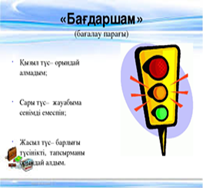 Оқушылар оқулықтың мәтінінен тақырыпшаларды оқып  шығады, ой жүгіртеді. Талдау АКТ, ОүБж ОБ, СТОү8 минЖаңа тақырыпты түсінуӘр топ мүшесі басқа топқа барып кезек кезекпен  өзіне берілген тақырыпшаны түсіндіріп шығу керекБағалау дескрипторы:-Ауданның географиялық жағдайын  біледі,-Табиғат жағдайының ерекшеліктері туралы біледі-Табиғат ресустарының түрлерін анықтайды- Халықтың орналасу жағдайы туралы біледіБағалау:  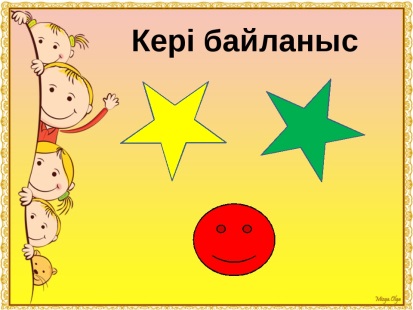 Топ мүшелері басқа топта өзіне берілген тақырыпшаны түсіндіреді, диалогқа түседі.Ортақ шешімге келіп, ойларын пайымдайды. Бастапқы топ қайта құрылып, алған ақпараттарымен бөліседі  ҚолдануСТОү,  ОЖТ,   ОүБж ОБ, ОБжК,  ОЖЕСО,  ТжДО15минАлған білімін қолдануОқушыларды бақылап,  бағыт беріп отырдым. Тақырыпты толығымен талқылап болған соң, ой түйгендерін  негізгі идеяны постерге саладыБағалау дескрипторы:-Ой түйінділерін постерге салады, қорғайды.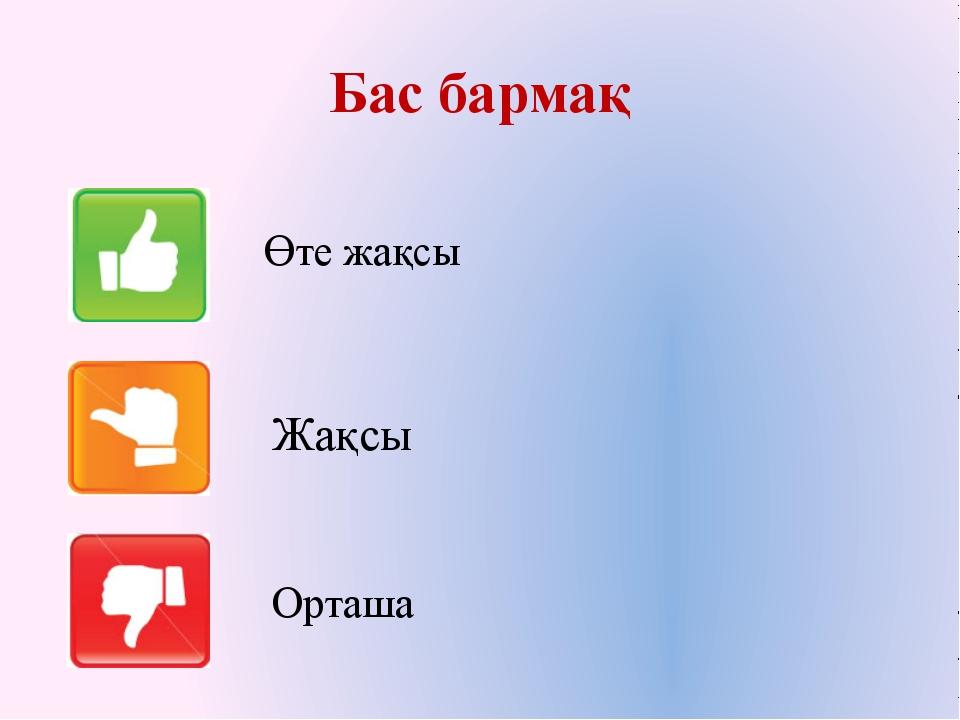 Оқушылар топта  Батыс Қазақстан ауданың постерге салады, жобалайды, ол үшін олар керекті мәліметтерді жинайды, айқындайды, ашады. Бірлесе отырып жұмыс жасау барысында әр оқушы өз үлесін қосады. Түсінген мәліметтерін есте сақтайды.Топ ішінен бір оқушы жасаған постерді қорғайды, жасалған жұмыстың маңызын көрсетеді.«Екі жұлдыз, бір үсыныс» әдісі арқылы стикерге жазып бағалайдыЖинақтауСТОү,  ОЖЕСО ОүБж ОБ, ОЖТ6 минБілімдерін жүйелеуОқулықпен жұмыс 325бет. Белгіленген әріптер орналасқан облыстарды анықтап, облыс аумағындағы пайдалы қазбаларды табу. Қай облыста мұнай көп екенін анықтау.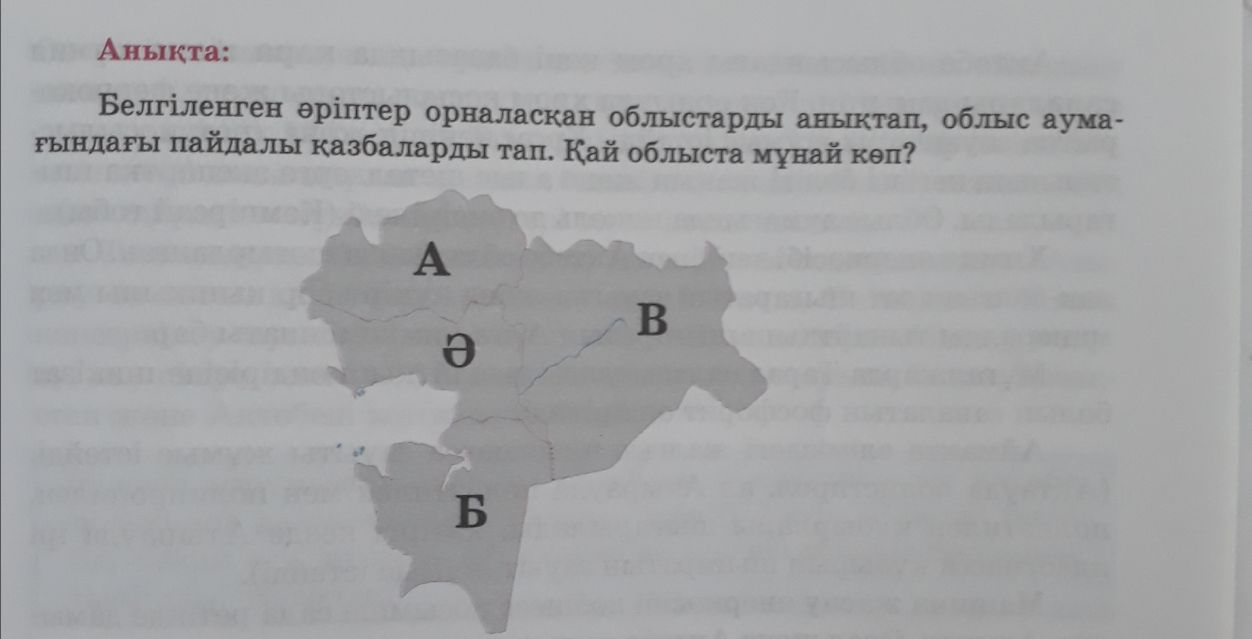 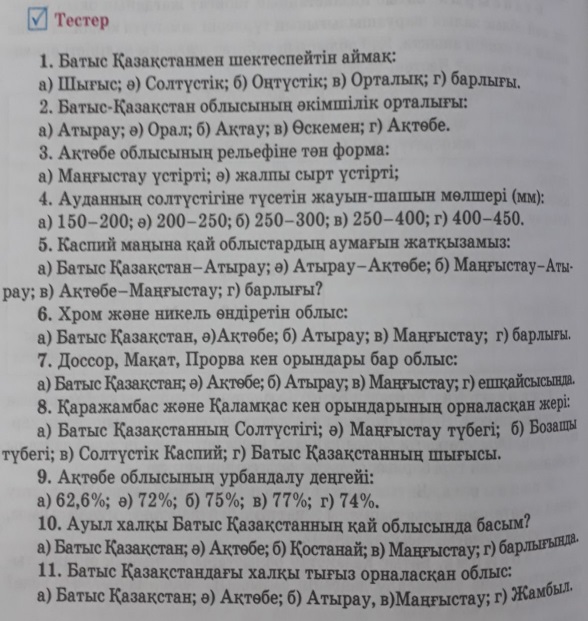 Бағалау дескрипторы:Ауданның облыстарын анықтап, негізгі пайдалы қазбалардың түрлерін таба біледіЖұпта өзара дәптер алмасу арқылы бірін-бірі бағалау "+" немесе" -"«5»- 9-11 ұпай«4»-7-8 ұпай«3»-5-6 ұпай«2»- 1-4 ұпайБелгіленген әріптерде орналасқан облыстары мен пайдалы қазбалардың  кен орындарын анықтайдыЖұпта өзара дәптер алмасу арқылы бірін-бірі бағалайды."+" немесе" -"БағалауСТОү, ОүБжОБ4 минРефлексия.  Оқушыларды бақылап,  бағыт беріп отырдым Бағалау дескрипторы:1.Бірін-бірі сыйлауы2.Жауаптарын, пікірлерін нақты мысалдармен дәлелдеу3.Ортақ шешім қабылдау4.Уақытты үнемдеу5. Бір шешімге келуБағалау парағы 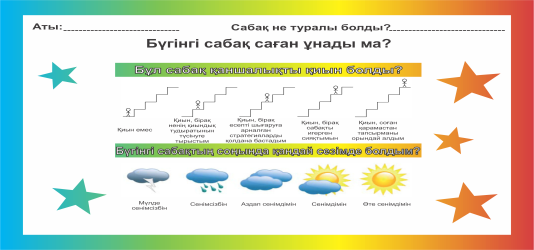 